Техническое задание.Создание расширения для  банковских документов.Дано: конфигурация Бухгалтерия государственного учреждения, редакция 2.0 (2.0.93.32) –типоваяНадо:Создать расширение конфигурации, которое добавляет поле ИФО в текстовую часть банковских документов. С целью формирования проводок по разным ИФО в одном банковском документе.В типовой конфигурации один документ – одно ИФО. Нужно: один документ – несколько ИФО .Изменения внести в следующие документы:Документ.ЗаявкаНаКассовыйРасходДокумент.ЗаявкаНаНаличныеДокумент.КассовоеВыбытиеДокумент.КассовоеПоступлениеВерхнее поле оставить как есть. Там может быть любое ИФО.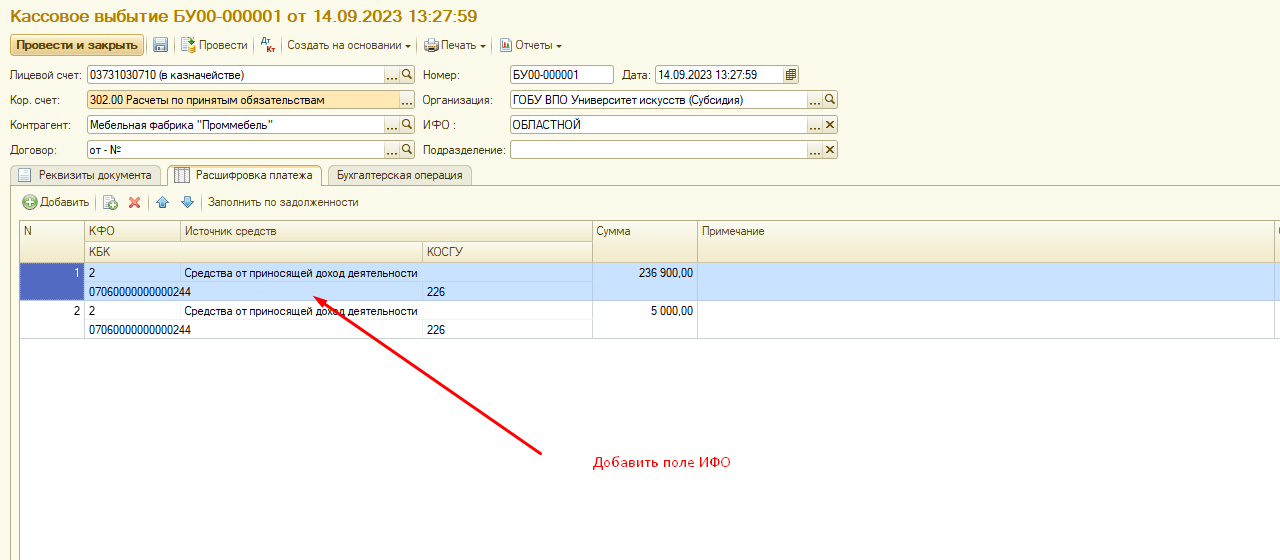 На примере одной документа отредактировать типовую операцию для проверки результата.